DESCRIPTIF TYPE PLAFOND ECOPHON 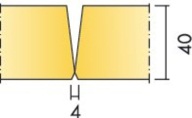 MASTER BLe plafond sera constitué de panneaux type Master en bord B et ép. 40 mm en module de 600x600 mm posés bord à bord et collés sous un support propre et lisse (dalle béton, plâtre, etc.). On utilisera la colle acoustique type Connect pour une installation rapide. Le plafond sera utilisé lorsque la hauteur du plénum sera inexistante.Les panneaux seront en laine de verre de haute densité 3e génération qui combine l’utilisation de plus de 70% de verre recyclé et d’un liant végétal, et réduit les émissions polluantes. La surface exposée sera traitée avec un revêtement  lisse et homogène  Akutex™ FT : une peinture nano poreuse à l’eau, et la face cachée du panneau sera revêtue d'un voile de verre. Les bords seront biseautés et  peints. Le bord B sera laissé apparent lorsque les dalles seront collées à distance des murs. Absorption acoustique: Le plafond sera de classe d’absorption acoustique A, aura un coefficient αw de 1.00 et un coefficient d’absorption Alpha Sabine (hht  =  43 mm) de :(Valeurs mesurées selon la norme EN ISO 354 et calculées selon la norme EN ISO 11654 / hht 43 mm)Accessibilité: Les dalles ne seront pas démontablesEntretien: Pourra être épousseté ou dépoussiéré à l'aspirateur quotidiennement, et/ou nettoyé au chiffon humide une fois par semaineRendement lumineux : Blanc : l'échantillon NCS le plus proche sera le S 0500-N, 85% de réflexion lumineuse (dont plus de 99% de réflexion diffuse). Coefficient de rétro-réflexion de 63 mcd/(m²lx). Brillance< 1. Pour les  8 autres couleurs, se rapprocher du fournisseur.Résistance à l’humidité: Le panneau restera 100% stable dans un milieu contenant jusqu’à 95% d’humidité relative à 30°C sans flèche, ni déformation, ni dégradation (ISO 4611).Environnement intérieur: Le panneau bénéficiera du niveau d’émission de  substances volatiles dans l’air intérieur (Arrêté du 19 avril 2011) de  classe A+, obtiendra la classe M1 du label finlandais pour l'Ambiance Climatique Intérieure. Il sera recommandé par l'Association Suédoise pour la lutte contre l'Asthme et les Allergies.Influence sur l'environnement: La laine de verre utilisée sera de haute densité 3e génération qui combine l’utilisation de plus de 70% de verre recyclé et d’un liant végétal, et réduit les émissions polluantes. Le plafond totalement recyclable. Le produit bénéficiera d’une fiche de donnée environnementale et sanitaire (FDE&S). Changement climatique : Kg équivalent C02 par unité fonctionnelle =  5,79 (EPD vérifiée)Sécurité incendie: La laine de verre qui composera les panneaux, sera testée et classée non combustible selon la norme EN ISO 1182. Réaction au feu : A2-s1, d0Mise en œuvre: La pose des panneaux se fera selon le schéma de montage M113. Les surfaces fournies devront avoir une résistance suffisante de charge imposée par les dalles. En cas de doute, faire un test de collage. La surface devra toujours être propre et sèche. Pour un meilleur résultat, la surface devra être lisse.Dimensions : Master B (mm) : 600x600125 Hz250 Hz500 Hz1000 Hz2000 Hz4000 HzBord B0.250,800.950.951.001.00